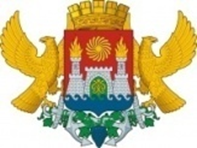 Муниципальное бюджетное общеобразовательное учреждениеГимназия №17ПриказОт  06.12.2021г.                                                                                         №82- П «Об окончании второй четверти и об итогах первого полугодия 2021-2022 учебного года» В соответствии  с ФЗ от 29.12.2012 № 273-ФЗ, Порядком организации и осуществления образовательной деятельности по основным общеобразовательным программам, утвержденным приказом Минпросвещения от 22.03.2021 № 115, планом работы МБОУ «Гимназия №17» на 2021-2022 уч.год, календарным учебным графиком, в целях организованного окончания учебной четверти и первого полугодия ПриказываюПоследним учебным днем второй четверти считать 25.12.2021 г.Предоставить зимние каникулы обучающимся 1-11 классов на период с 27.12.2021 г. По 09.01.2022г. в количестве 14 календарных дней.Утвердить план воспитательных мероприятий на период зимних каникул. Ответственный зам.директора по ВР Курбанова З.Ш.Зам.директора по УВР Шамардиной Т.З., Османовой С.С., Танаевой М.А., Каллаур С.П.:Составить и довести до сведения учителей график сдачи отчетов по итогам учебной работы во второй четвертиПодготовить анализ образовательных результатов и выполнения рабочих программ в первом полугодии в срок до 29.12.2021г.Учителям-предметникам:Выставить результаты промежуточной аттестации обучающихся по учебным предметам в срок до 22.12.2021г.Подготовить отчеты по результатам учебного периода в срок до 27.12.2021г.Классным руководителям:Довести до сведения обучающихся и их родителей результаты учебной деятельности по итогам  второй четверти, первого полугодияПознакомить обучающихся и их родителей с планом воспитательных мероприятий на период зимних каникулПровести часы общения по итогам второй четверти и первого полугодия, инструктажи по охране труда и техники безопасности во время каникулПровести заседание педагогического совета об итогах первого полугодия 2021-2022 года  30.12.2021 года. Ответственный зам.директора по УВР Танаева М.А.Контроль исполнения приказа оставляю за собой.          И.о. директора                                                  Шамардина Т.З.График работы педколлективас 23-30 декабря 2021 года(основание: приказ №82-П от 06.12.2021г.)Оповестить родителей:Об итогах I полугодияПровести кл.часы, посвященные ПДД, инструктаж по технике безопасности№МероприятияДата1Генеральная уборка кабинетов24-25.12.20212Выставление оценок по итогам 1-го полугодия22-24.12.2021.3Последний день занятий1-4 классы5-11 классы24.12.202125.12.20214Начало занятий10.01.20225Отчеты кл.руководителей25-27.12.20216Проверка кл.журналов, внеурочной деятельности, выполнение программ по предмету, 28-29.12.20217заседание кл.руковод29.12 в 12-00 часов8Заседание предметных МО 29.12 в 11-00 часов9Заседание НМС30.12 в 9-00 часов10Заседание педсовета30.12 в 10-00 часов